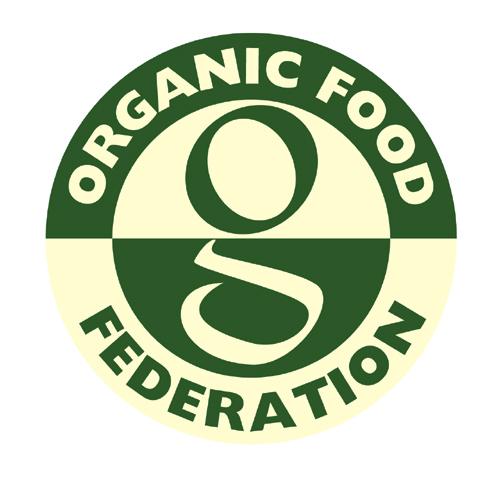 Organic Food FederationCERTIFICATION AGREEMENT FORM FOR RETAIL AND FOODSERVICE OPERATIONSTHIS FORM MUST BE SIGNED AND DATEDPlease email or post to the Organic Food Federation31 Turbine Way, Eco Tech Business Park, Swaffham, Norfolk PE37 7XDTel: 01760 720444   Fax: 01760 720790  Email:  info@orgfoodfed.com  Web: www.orgfoodfed.comCompany detailsPlease fill in all sections of the form, if not relevant please fill in N/ANote: The Federation reserves the right to contact DEFRA about any previous organic activitiesList products to be covered by organic certificationAre these productsList the ingredients purchased for use in the above products:Certification AgreementShould you be accepted in to our organic certification scheme you are required to undertake to comply with the following:All relevant sections of our organic Standard at all times (as amended from time to time), including non organic requirements (covering reports, fees, access, confidentiality, exchange of information etc.).Prompt payment of all fees and charges including fees or costs for work undertaken for applications that do not proceed. Resolve any non compliance raised against your operation within the agreed timescale.Provide site access during normal working hours to inspectors authorised by us, with or without prior notice, for the purpose of carrying out surveillance inspections or collection of samples from operations, which are subject to a certificate of conformity.Agree, if accepted into our certification scheme, to give three months notice in the event of wishing to withdraw from the scheme, unless due to circumstances beyond your control.Inform the Federation of all intended changes to the process and the processing environment. This includes legal and commercial; organisational status of ownership; key management changes; modifications to product or production method; contact address and production sites and major changes to the quality management system.Provide true and correct statements on the certification agreement form.(This section must be completed in order to proceed with the assessment inspection.)Name of company:Name of company:Name of company:Name of company:Trading name (if different):Companies House Number: :Trading name (if different):Companies House Number: :Trading name (if different):Companies House Number: :Trading name (if different):Companies House Number: :Ultimate holding company (if any):Ultimate holding company (if any):Ultimate holding company (if any):Ultimate holding company (if any):Function within ultimate company (if any):  Function within ultimate company (if any):  Function within ultimate company (if any):  Function within ultimate company (if any):  Name and address of premises to be registered:  Name and address of premises to be registered:  Name and address of premises to be registered:  Name and address of premises to be registered:  Tel:Email:Mobile:Mobile:Mobile:Address for correspondence (if different):Address for correspondence (if different):Address for correspondence (if different):Address for correspondence (if different):Tel:Email:Email:Email:Name of person responsible for organic operations:  Name of person responsible for organic operations:  Name of person responsible for organic operations:  Name of person responsible for organic operations:  Name of Chief Executive (if different):Name of Chief Executive (if different):Name of Chief Executive (if different):Name of Chief Executive (if different):Annual turnover £Financial year:  Financial year:  Financial year:  Number of staff involved with organic operations?Number of staff involved with organic operations?Number of staff involved with organic operations?Number of staff involved with organic operations?YESNOHave you been certified by another organic certification body?Have you been certified by another organic certification body?If yes, what body?If yes, what body?If yes, what body?If yes, what body?When did certification cease?When did certification cease?When did certification cease?When did certification cease?Have you been refused certification by another certification body?Have you been refused certification by another certification body?If yes, what body?If yes, what body?If yes, what body?If yes, what body?Have there been any prosecutions within the last 12 months or pending which could affect organic certification?Have there been any prosecutions within the last 12 months or pending which could affect organic certification?If yes, provide a full explanation on a separate sheet.If yes, provide a full explanation on a separate sheet.If yes, provide a full explanation on a separate sheet.If yes, provide a full explanation on a separate sheet.If you are moving certification body have you contacted your present certifier to request that they forward your files to OFFIf you are moving certification body have you contacted your present certifier to request that they forward your files to OFFYESNOa)  Consumed on the premises?b)  Consumed elsewhere?Raw Material/IngredientUnit of purchaseSupplierCertified byYESNODo you have a separate store or storage facility dedicated for organic materials and pre prepared food?Do you plan to have dedicated preparation equipment for organic foods?Please describe the facilities for food storage and preparation:Please describe the facilities for food storage and preparation:Please describe the facilities for food storage and preparation:What measures are taken during food preparation to ensure that organic materials or work in progress are protected from accidental contamination or substitution?What measures are taken during food preparation to ensure that organic materials or work in progress are protected from accidental contamination or substitution?What measures are taken during food preparation to ensure that organic materials or work in progress are protected from accidental contamination or substitution?What measures are taken at the point of sale to ensure that organic foodstuffs are kept physically separated from non-organic food?What measures are taken at the point of sale to ensure that organic foodstuffs are kept physically separated from non-organic food?What measures are taken at the point of sale to ensure that organic foodstuffs are kept physically separated from non-organic food?If commodities and produce are presented for self-service, what precautions will be taken to ensure that organic commodities and produce are protected from contamination?If commodities and produce are presented for self-service, what precautions will be taken to ensure that organic commodities and produce are protected from contamination?If commodities and produce are presented for self-service, what precautions will be taken to ensure that organic commodities and produce are protected from contamination?What packing materials are used for organic goods dispensed at the counter or by self-service, and how will they be labelled to show that the contents are organic?What packing materials are used for organic goods dispensed at the counter or by self-service, and how will they be labelled to show that the contents are organic?What packing materials are used for organic goods dispensed at the counter or by self-service, and how will they be labelled to show that the contents are organic?How do you propose to account for the quantities of organic materials purchased and the quantity of organic foods that are sold? What records are kept?How do you propose to account for the quantities of organic materials purchased and the quantity of organic foods that are sold? What records are kept?How do you propose to account for the quantities of organic materials purchased and the quantity of organic foods that are sold? What records are kept?Signed:Print Name:Company:Position:Date:NOTE: We are asked from time to time to provide lists of organic operators to third parties seeking suppliers or potential customers. Please indicate if you do NOT wish your company to be included on any such lists by ticking the box.NOTE: We are asked from time to time to provide lists of organic operators to third parties seeking suppliers or potential customers. Please indicate if you do NOT wish your company to be included on any such lists by ticking the box.NOTE: We are asked from time to time to provide lists of organic operators to third parties seeking suppliers or potential customers. Please indicate if you do NOT wish your company to be included on any such lists by ticking the box.NOTE: We are asked from time to time to provide lists of organic operators to third parties seeking suppliers or potential customers. Please indicate if you do NOT wish your company to be included on any such lists by ticking the box.NOTE: We are asked from time to time to provide lists of organic operators to third parties seeking suppliers or potential customers. Please indicate if you do NOT wish your company to be included on any such lists by ticking the box.Office Use onlyOffice Use onlyOffice Use onlyOffice Use onlyOffice Use onlyOffice Use onlyOffice Use onlyOffice Use onlyOffice Use onlyOffice Use onlyOffice Use onlyOffice Use onlyOffice Use onlyOffice Use onlyDate Received:Additional Info required:Previous CB:Papers from Previous CB:Accepted and Quoted:Quotation accepted:Reference No:Logged on:Date Assigned: